Read and Learn: Global Impact of HIV/AIDSThere is an introductory and an advanced level article listed below. Select one based on your interest and read it carefully. If you encounter any new words, while reading the article, make a list of them and explore the web or the glossary at https://aidsinfo.nih.gov/contentfiles/glossaryhivrelatedterms_english.pdf. Answer the following questions. Articles:Introductory level:Treating Millions for HIV — The Adherence Clubs of Khayelitsha (http://www.nejm.org/doi/full/10.1056/NEJMp1414213) Advanced level:Community viral load as a measure for assessment of HIV treatment as prevention (http://www.ncbi.nlm.nih.gov/pmc/articles/PMC4512165/) Questions:Write the title of the article that you read.What is the main idea being presented in this paper? (Describe in 3-4 sentences and provide at least one supporting detail)How would you apply or use your understanding of this idea (the one discussed in the article) to develop a new idea, tool or experiment?Select any two new words that you encountered in the article and fill in the attached Vocabulary map sheets (one word or phrase per sheet). Submit these sheets along with your answers.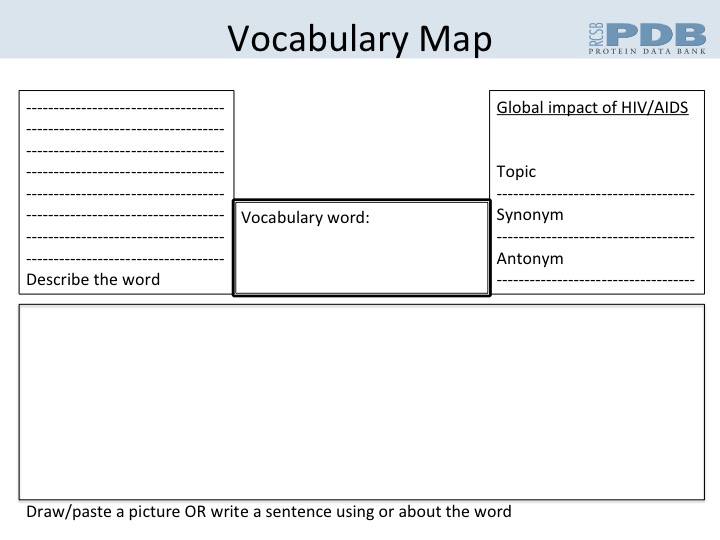 